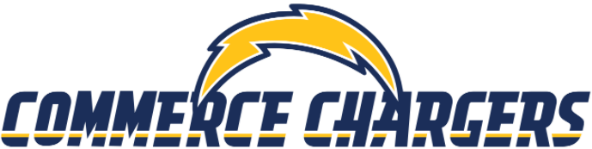 The Commerce Chargers Youth Football Association is a competitive and spirited football program that offers an all-inclusive experience to cheerleaders, players and their families. We are a non-profit organization comprised of four football teams and cheer squads based in Commerce Township. The Chargers are members of the Southeast Michigan Youth Football Association (SMYFA) - smyfa.com, and play all of our home games at Walled Lake Central High School.The organization was founded in 2008, and in that short period of time the Chargers have become a premier community program founded on sportsmanship, competitive excellence and family. By hosting or participating in numerous community events, the Commerce Chargers Youth Football Association goes beyond its commitment to player development and education by creating positive life experiences and memories for both the children and their families. Without the help of our local businesses and their sponsorships none of this would be possible. We have several different levels of sponsorship in hopes that one of these may be a fit for you and your company. Please contact Rick Spears with any interest or questions at (248) 990-5129 or by email commerce.chargers.fundraising@gmail.com.Sponsorship Levels: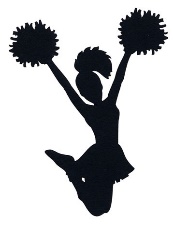 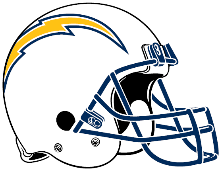 